QR-kode jakt #Språkdagen23Også i år har vi laget morsomme aktiviteter for å skape litt blest rundt fremmedspråk og feire Den europeiske språkdagen, den 26. september. Aktivitetene er laget i samarbeid med FST-Norge (språkforeningene i fransk, spansk og tysk). Oppleggene kan også gjennomføres før og etter språkdagen.Tanken er at dere lærere skal henge opp QR-koder rundt omkring på skolen den dagen, slik at de er tilgjengelige for alle, uansett trinn eller valgt fremmedspråk.Elevene blir oppfordret til å finne QR-kodene og gjennomføre oppdragene. De kan gjøre oppgavene som står der, individuelt, i par eller i grupper. Bidragene blir synlige for alle, så det er viktig å minne elevene på nettvett og personvern. For at lærerne skal kunne fjerne upassende innlegg, må lærerne ha en Padlet-konto (gratis) og be om redigeringstilgang i god tid før gjennomføringen, ved å sende en e-post til fransklaererforeningen.anef@gmail.com. Det finnes i år 10 forskjellige QR-koder, men dere velger selv om dere vil gjøre alle eller velge bort noen. Avgrens skoleområdet, slik at elevene vet hvor de skal lete.Hvis bruk av QR-koder er en utfordring, for eksempel på mobilfri skoler, er det fullt mulig å gjennomføre opplegget i klasserommet. Lærerne gir lenkene til de forskjellige postene, og oppfordrer elevene til å besvare flest mulig oppgaver i løpet av timen.Promotering av fremmedspråk er viktig for oss. Vi håper du blir med, og vi håper på fine bidrag på Padletene. Vi gleder oss til å se resultatene!Menneskepyramider https://padlet.com/fransklaererforeningenanef/menneskepyramider-spr-kdagen23-a92nmce5i7tng8zj Lag en menneske-pyramide som illustrerer en severdighet i ett av målspråklandene. Ta et bilde og legg den ut på Padlet. Skriv hva dere representerer i tittelen av innlegget.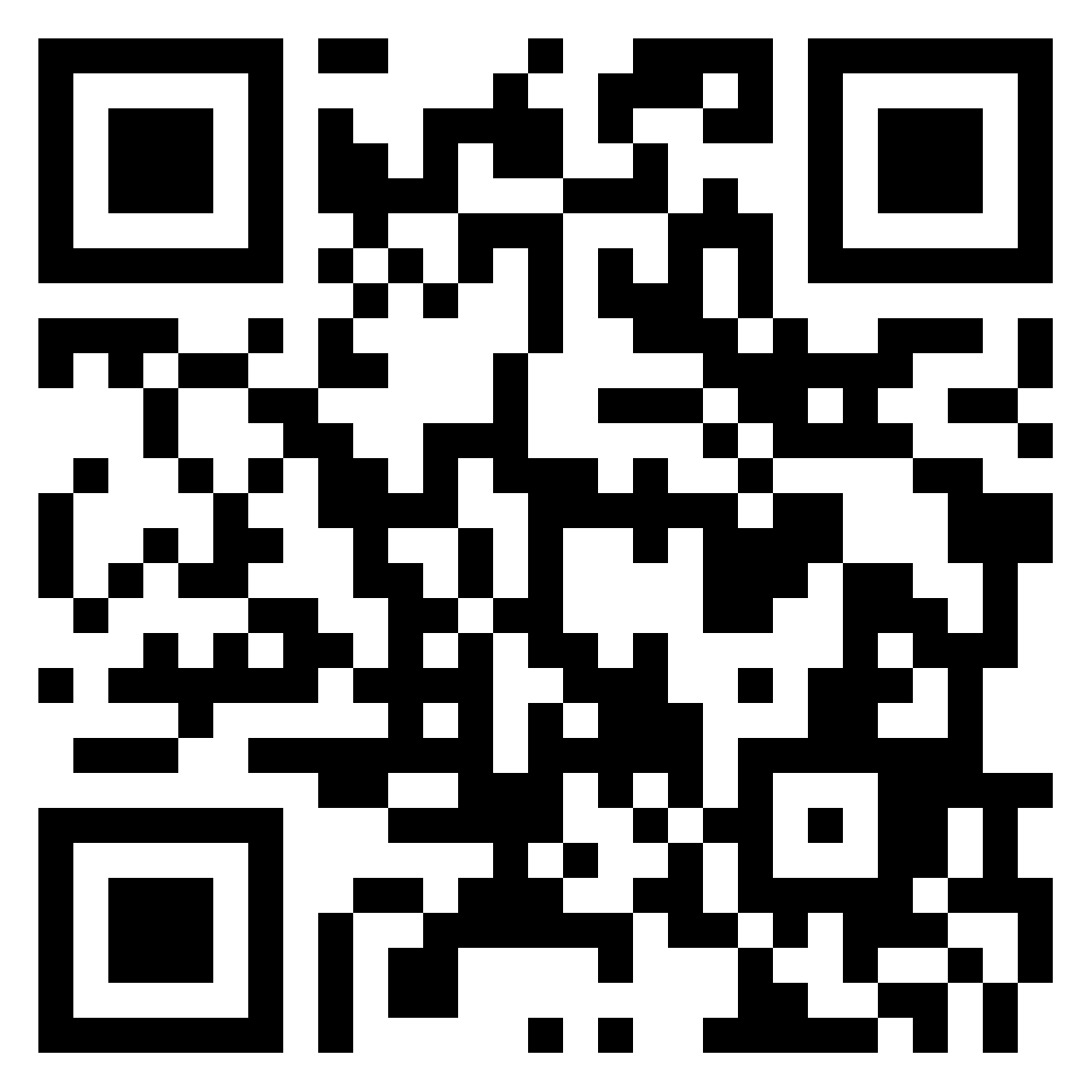 Aktuelle sanger på målspråket  https://padlet.com/fransklaererforeningenanef/aktuelle-sanger-p-m-lspr-ket-spr-kdagen23-p2533xcfqvul3uyfLegg ut lenker til sanger på fransk/spansk/tysk som du liker. Tips om sanger som ikke allerede er lagt ut på denne Padleten.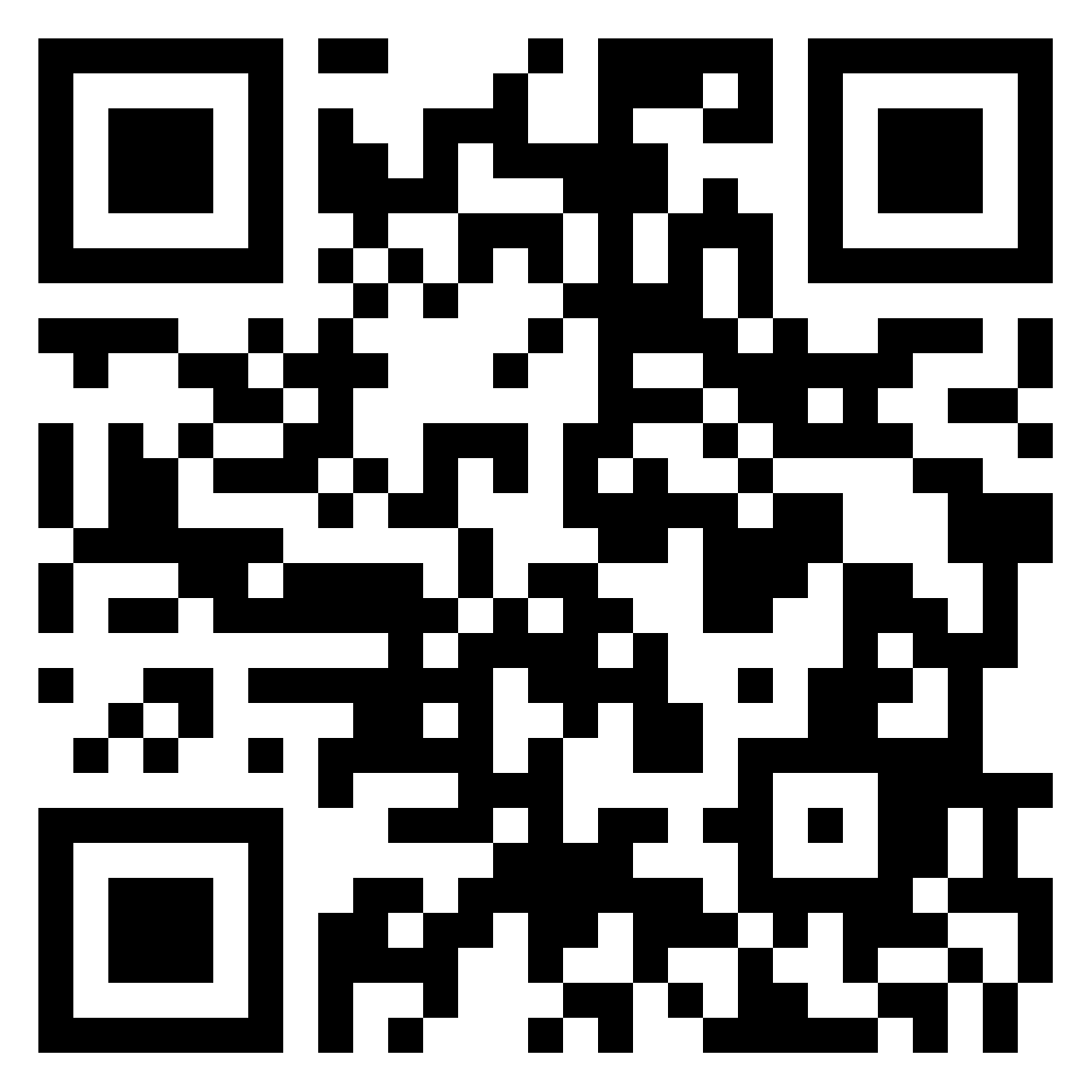 Treningsvideoerhttps://padlet.com/fransklaererforeningenanef/treningsvideoer-spr-kdagen23-zu3llrwy7nm1rrkw Lag treningsvideoer med instruks på målspråket. Legg ut på Padlet med en tittel på fransk/spansk/tysk.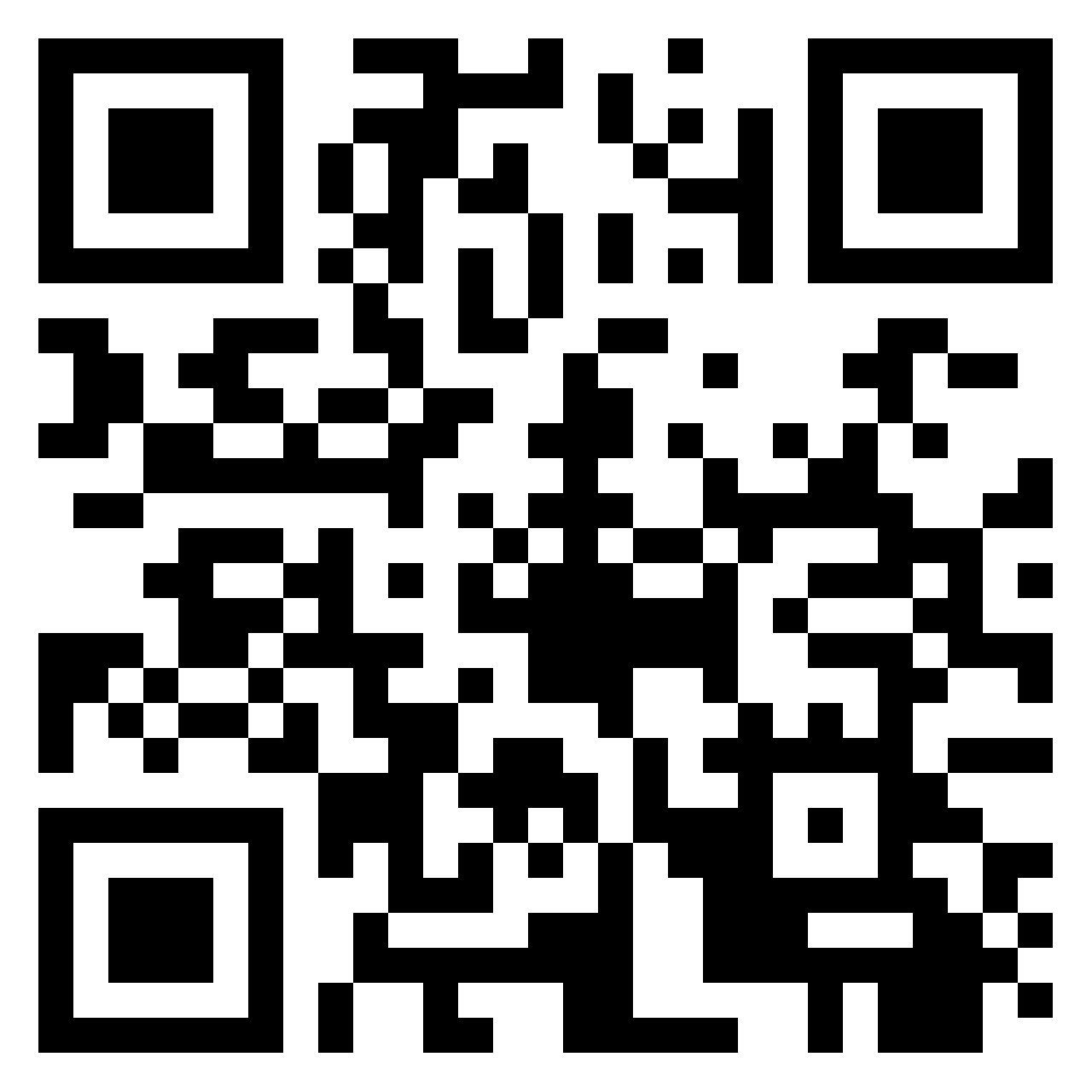 Internasjonale ordhttps://padlet.com/fransklaererforeningenanef/internasjonale-ord-spr-kdagen23-ixrl6b7v09f136ic Finn eksempler på franske/spanske/tyske ord som ligner engelske eller norske ord. Skriv ordene i Padlet og finn/lag en passende illustrasjon for hvert ord.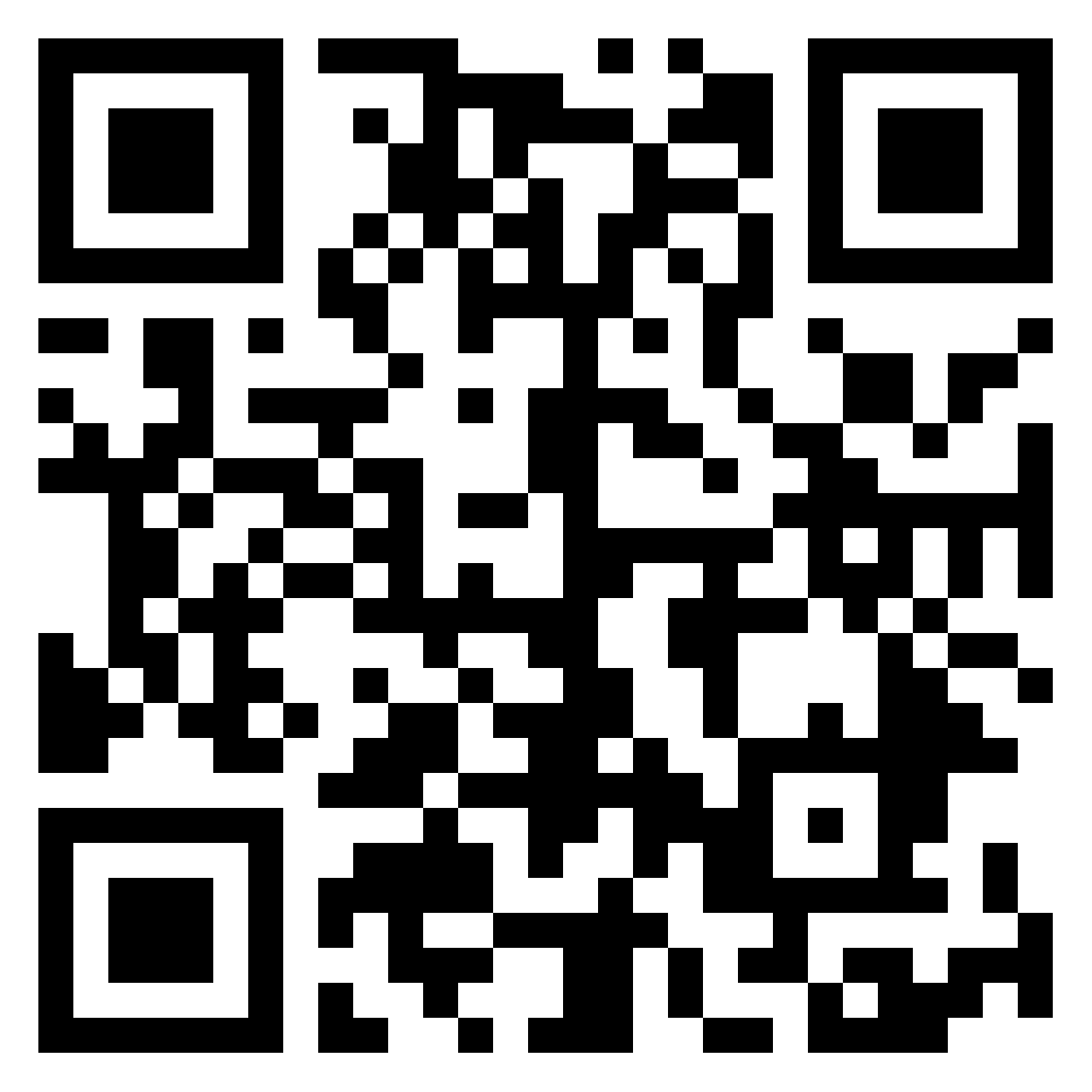 Reisetipshttps://padlet.com/fransklaererforeningenanef/reisetips-spr-kdagen23-dl6ztg02r1a69f9k Bli enig i gruppen om et reisemål fra målspråklandene dere har lyst til å besøke. Skriv i Padleten på fransk/spansk/tysk hvor du vil reise og hvorfor. Legg gjerne til et bilde. Utfordring: Nevn et sted som ingen andre har foreslått!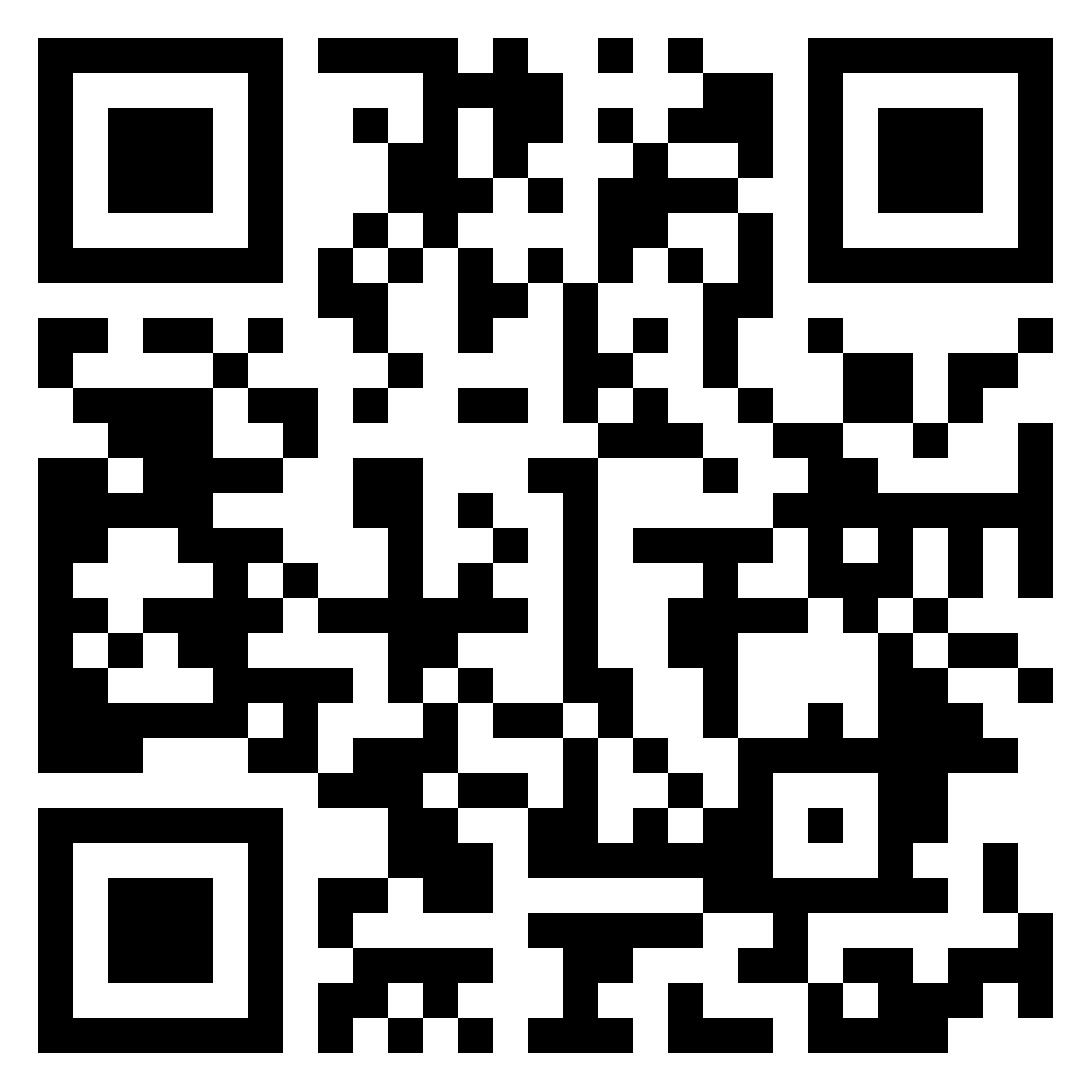 Filmer og serierhttps://padlet.com/fransklaererforeningenanef/film-og-serier-spr-kdagen23-596q4thz12dnbvyn Nevn filmer / serier fra målspråklandene som du anbefaler. Skriv tittelen og legg gjerne til trailer på målspråket.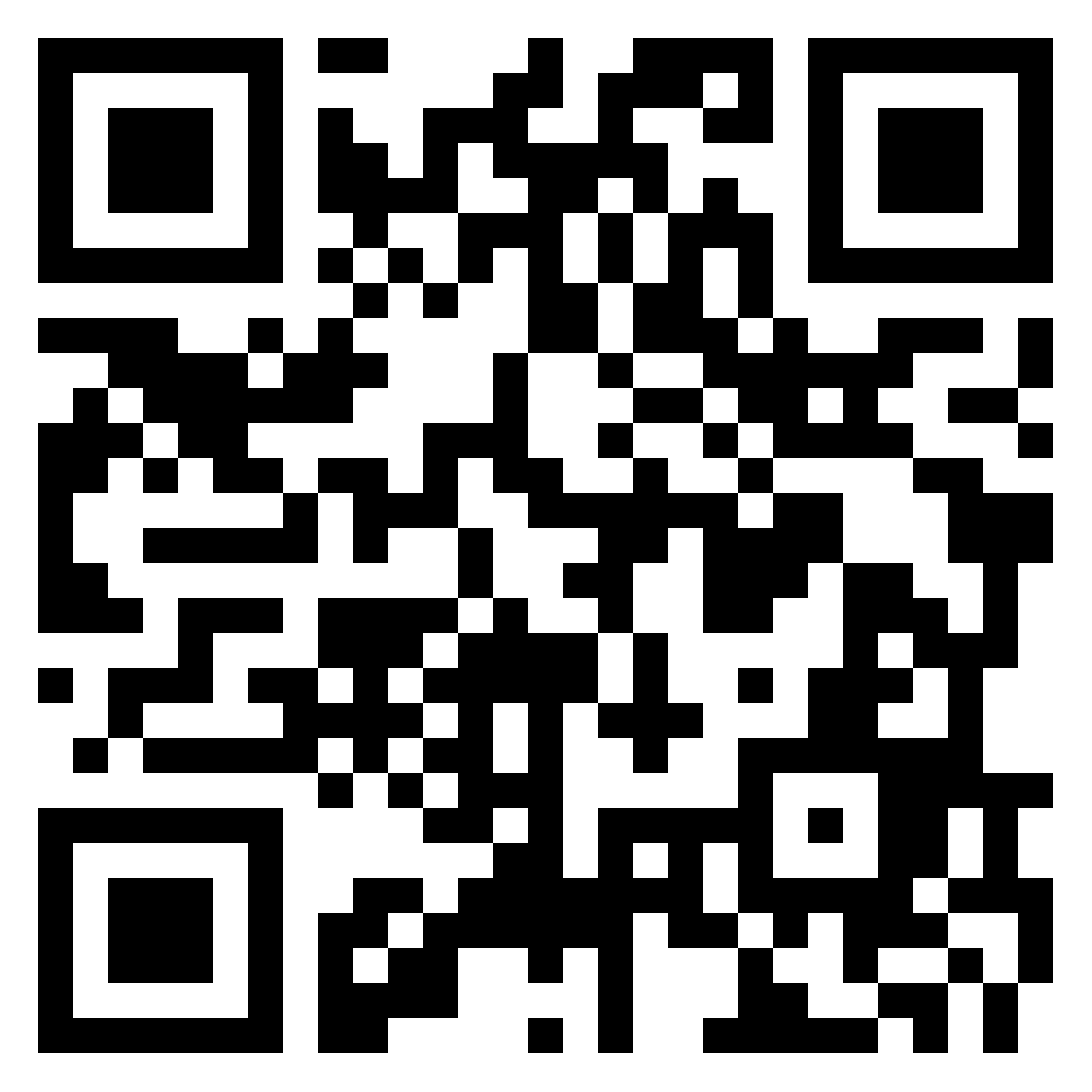 Språklæringhttps://padlet.com/fransklaererforeningenanef/spr-kl-ring-spr-kdagen23-d6fxyz18xzbvle53 Skriv i Padleten hvilke språk dere kan i gruppen og hvordan det hjelper dere i læring av fransk/spansk/tysk. Begrunn med eksempler.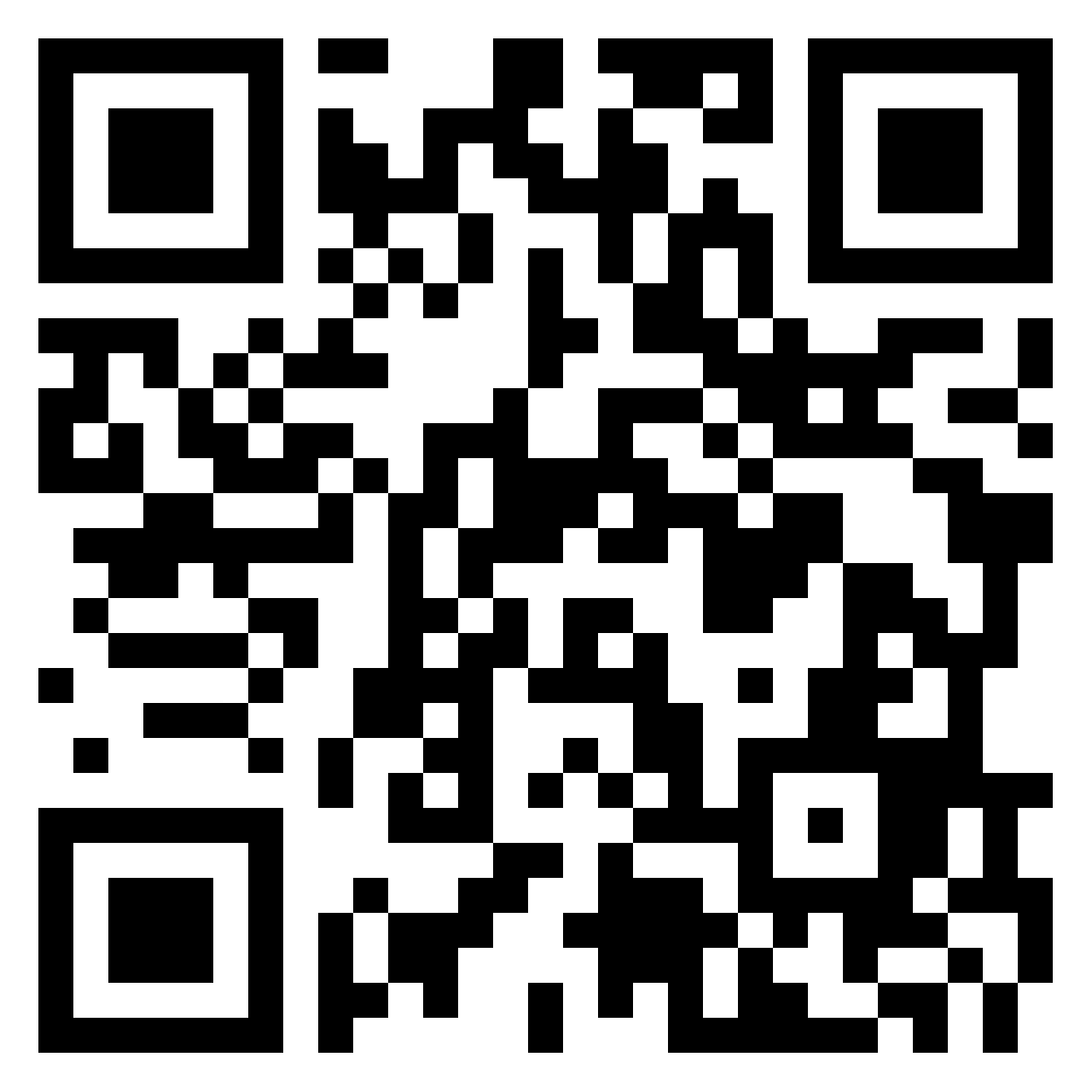 Kunsthttps://padlet.com/fransklaererforeningenanef/kunst-spr-kdagen23-u8pjm5105vpvyoz Gjenskap kjente malerier fra de forskjellige målspråklandene. Ta et bilde og legg den ut på Padlet. Skriv navnet til maleriet i tittelen på innlegget ditt.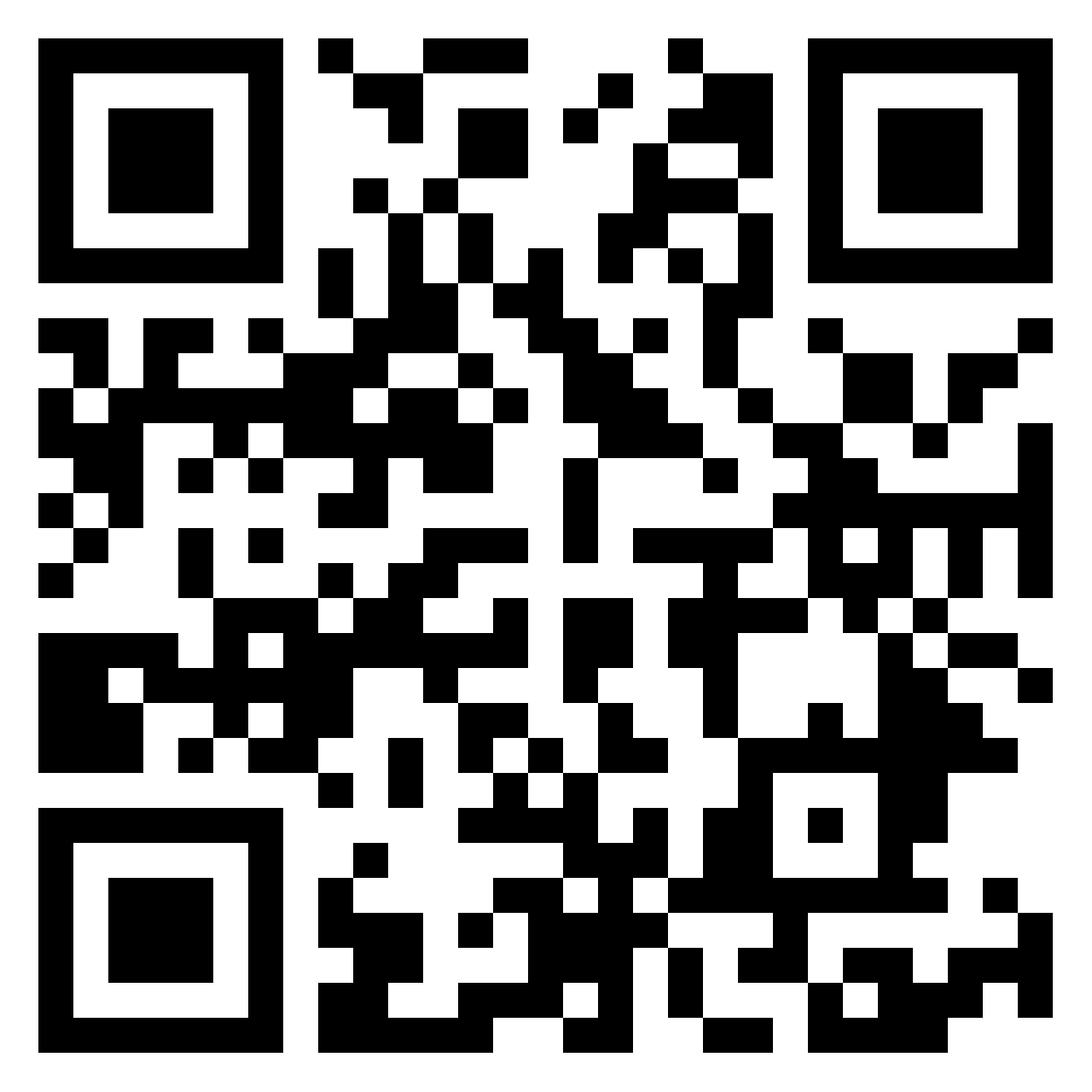 Presentasjonhttps://padlet.com/fransklaererforeningenanef/presentasjon-spr-kdagen23-tth1fobqfdgy041o Lag en video på fransk/spansk/tysk der du forteller om deg selv, om en kjendis ELLER om et kjent arrangement. Finn en passende tittel og legg ut på Padlet.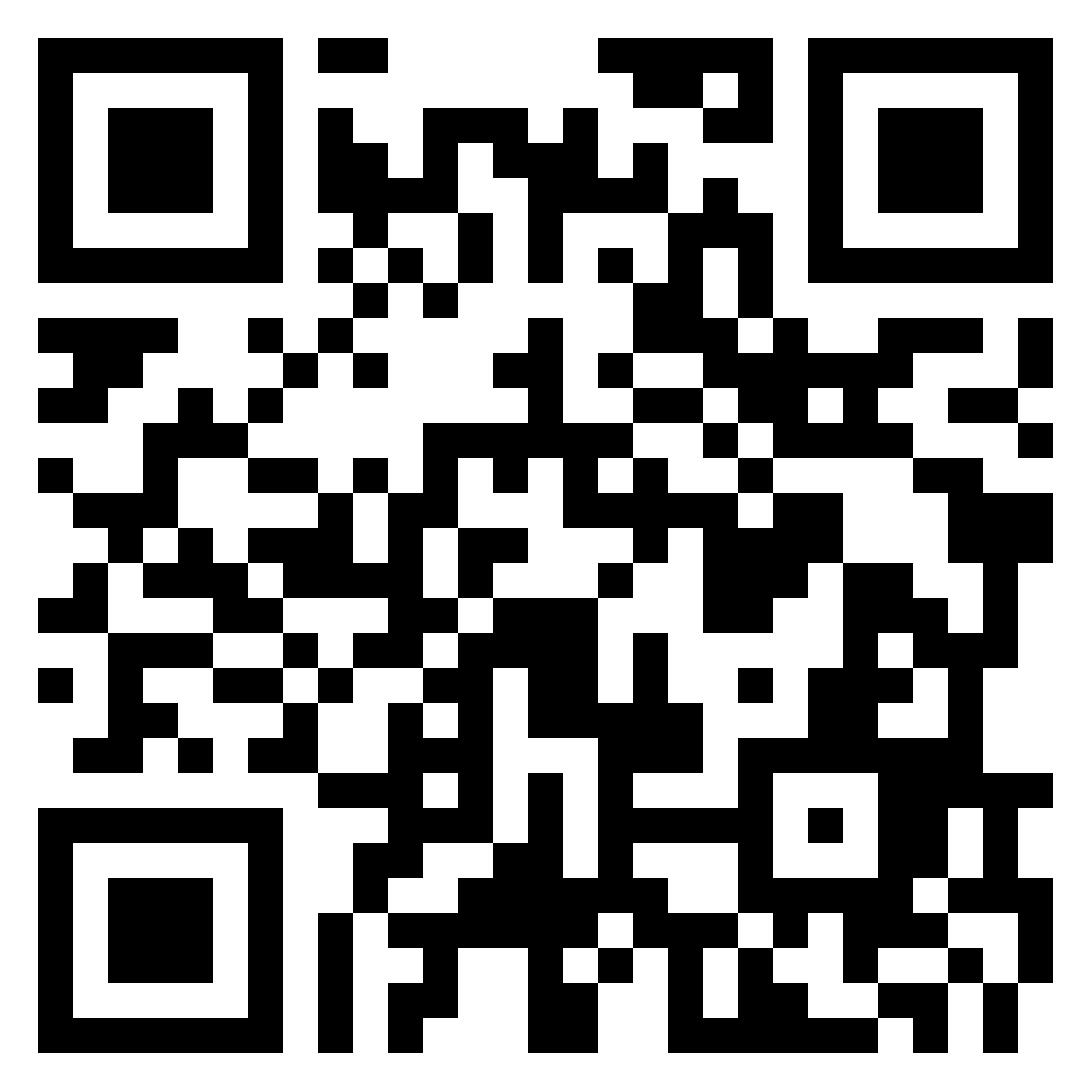 Memeshttps://padlet.com/fransklaererforeningenanef/memes-spr-kdagen23-j8qghhaszn9um94y Lag memes på fransk / spansk / tysk og legg dem ut her. Bruk nettvett!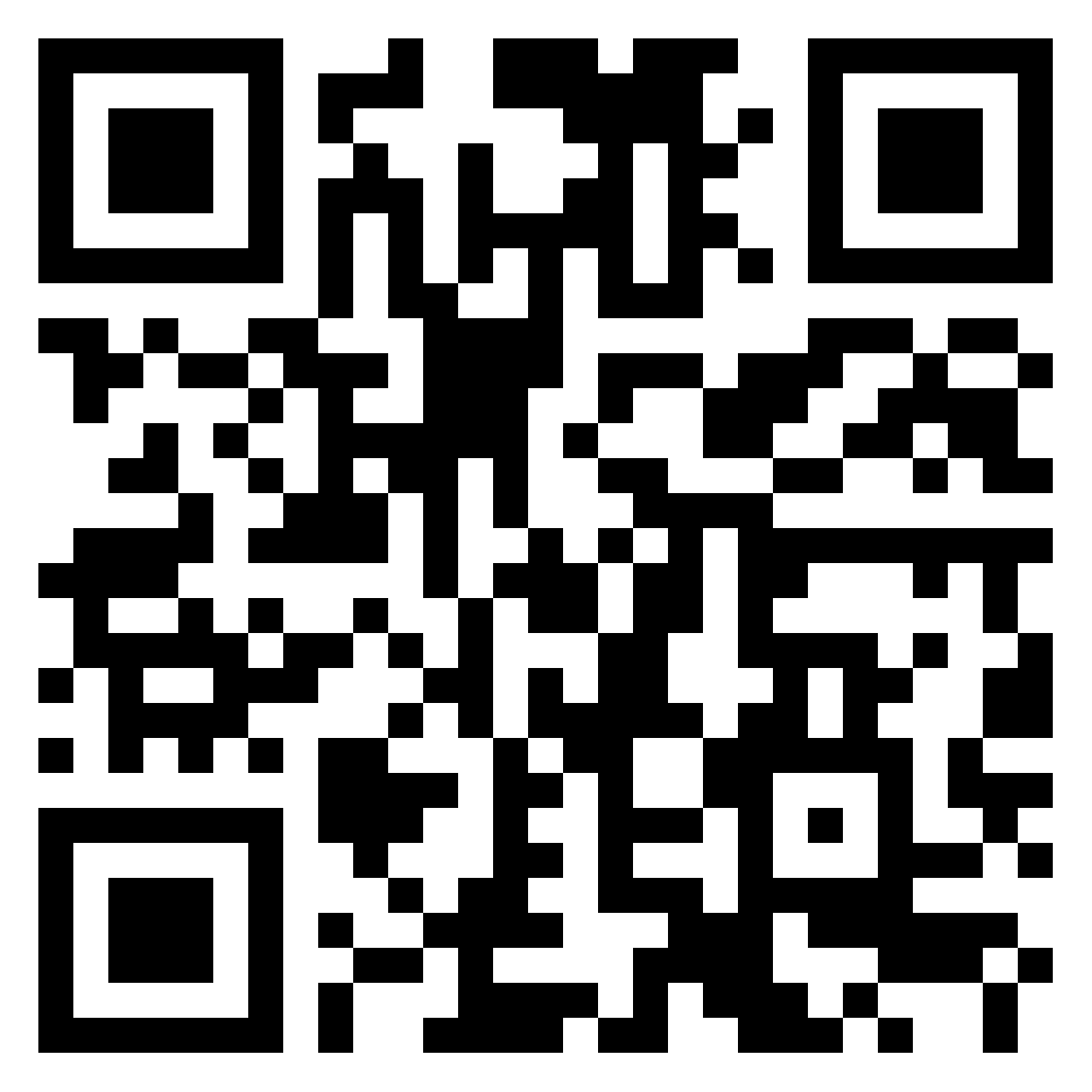 QR-kode jakt #Språkdagen23Menneskepyramider QR-kode jakt #Språkdagen23Aktuelle sanger på målspråket  QR-kode jakt #Språkdagen23TreningsvideoerQR-kode jakt #Språkdagen23Internasjonale ordQR-kode jakt #Språkdagen23ReisetipsQR-kode jakt #Språkdagen23Filmer og serierQR-kode jakt #Språkdagen23SpråklæringQR-kode jakt #Språkdagen23KunstQR-kode jakt #Språkdagen23PresentasjonQR-kode jakt #Språkdagen23Memes